Základní škola ChrastTřídy 8.A a 8.CPořádajíSběr papíruOd 3.10. do 7.10.2022Ráno: 7:00 – 7:40Odpoledne:Po: 13:30 – 15:00Út: 13:30 – 15:00 + pan školník 15:00 – 18:00St: 13:30 – 15:00Čt: 13:30 – 15:00 + pan školník 15:00 – 18:00Pá: 13:30 – 15:00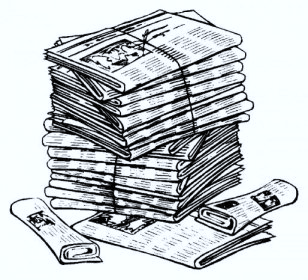 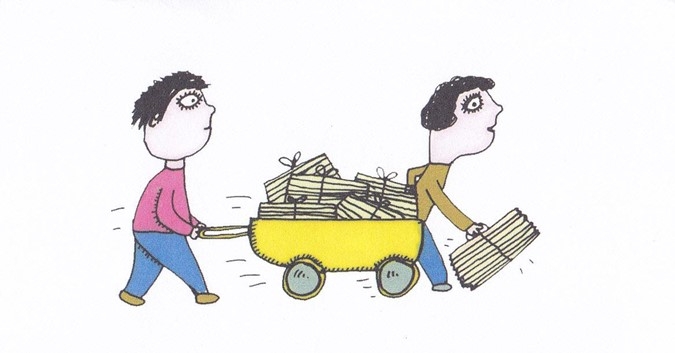 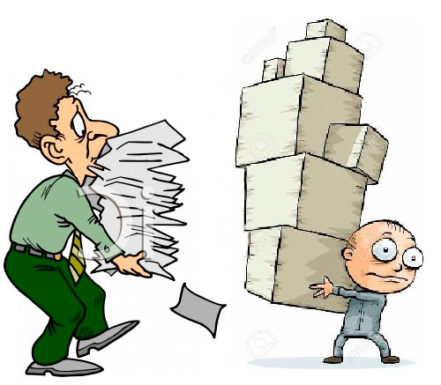 